Какие ссылки, как с ними работать?Регистрация и установочные доклады https://bbb.tspu.edu.ru/b/uz7-a1b-7a4-y68Секция 1. Обзор и анализ опыта преемственности в организации проектной и исследовательской деятельности в образовательных учреждениях разного уровняПредседатель:  Семенова Наталия Альбертовна, к.пед.наук, директор Института развития педагогического образования ТГПУСсылка для подключения (прежняя) https://bbb.tspu.edu.ru/b/uz7-a1b-7a4-y68Секция 2. Эффективный опыт реализации проектной и исследовательской деятельности в практике педагоговПредседатель:  	Кузнецова Татьяна Владимировна, к.пед.наук., доцент кафедры дефектологии ТГПУСсылка для подключения https://bbb.tspu.edu.ru/b/2em-rfg-qf0-sthКак пройти по ссылке? три вариантаА) кликаем на ссылку, переход происходит автоматически, если позволяет ваша техника или вход с экрана (ссылка на странице сайта ТГПУ)Б) если ссылка в тексте, наводим курсор на ссылку, нажимаем CTRL и кликаем ссылкВ) ссылку можно скопировать и вставить в адресное окно браузераОткроется вот такая комната, указать ФИО, нажать «присоединиться»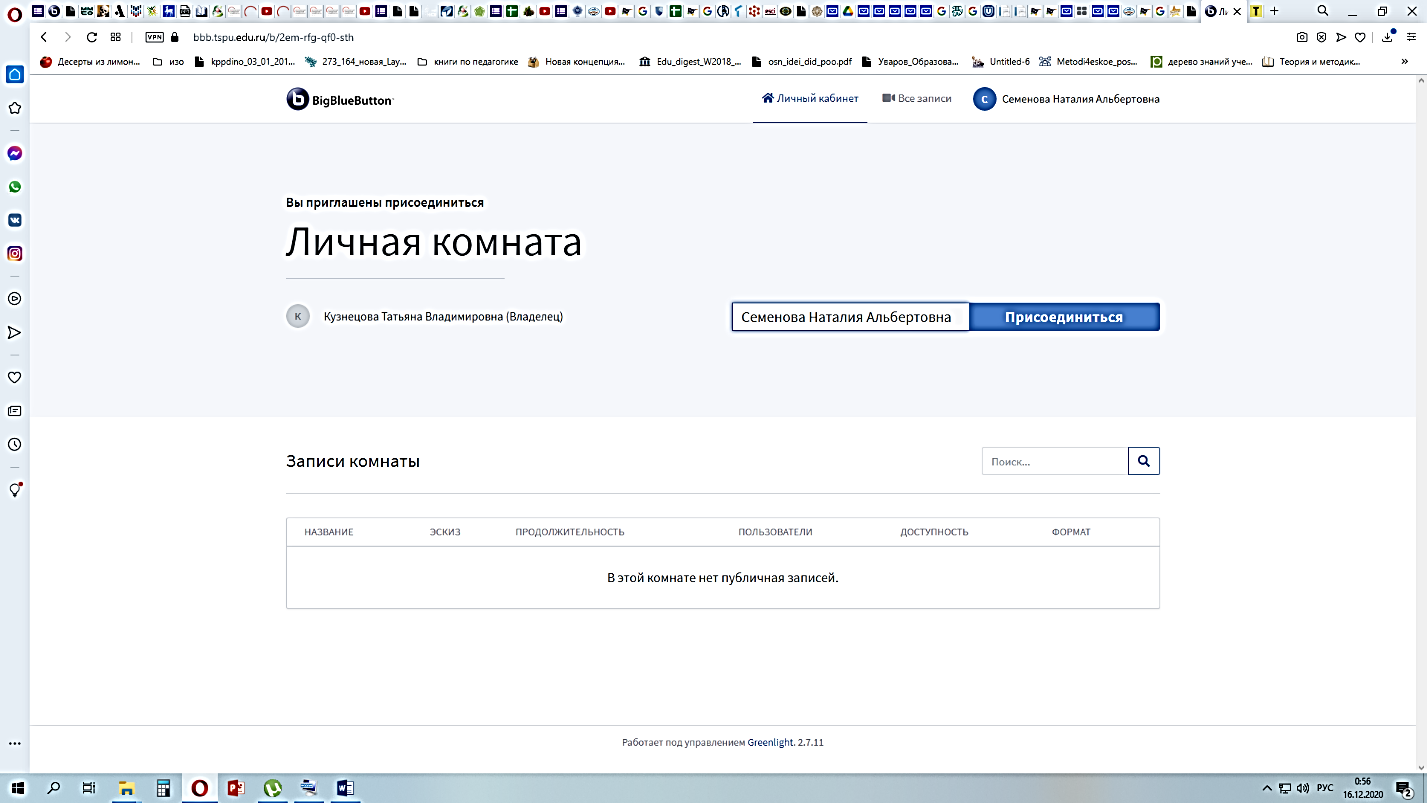 ВАЖНО!!! При вопросе «Как вы хотите войти в аудио-конференцию?» выбираем знак Микрофона!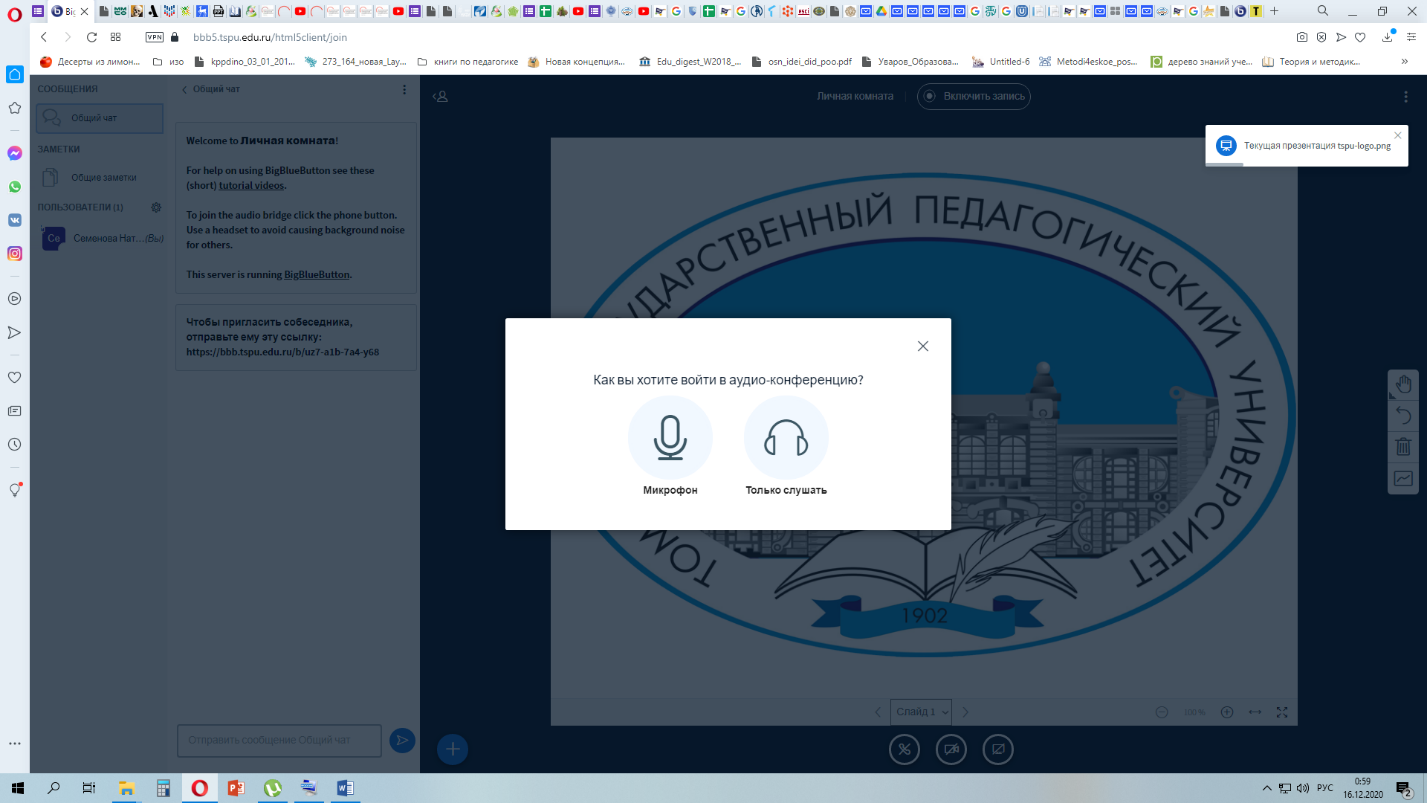 ВАЖНО!!!  В нижней части экрана будут значки видео и микрофона. Пожалуйста, активируйте микрофон только когда говорите, иначе шумы будут мешать. Активируйте видео только когда выступаете. Спасибо!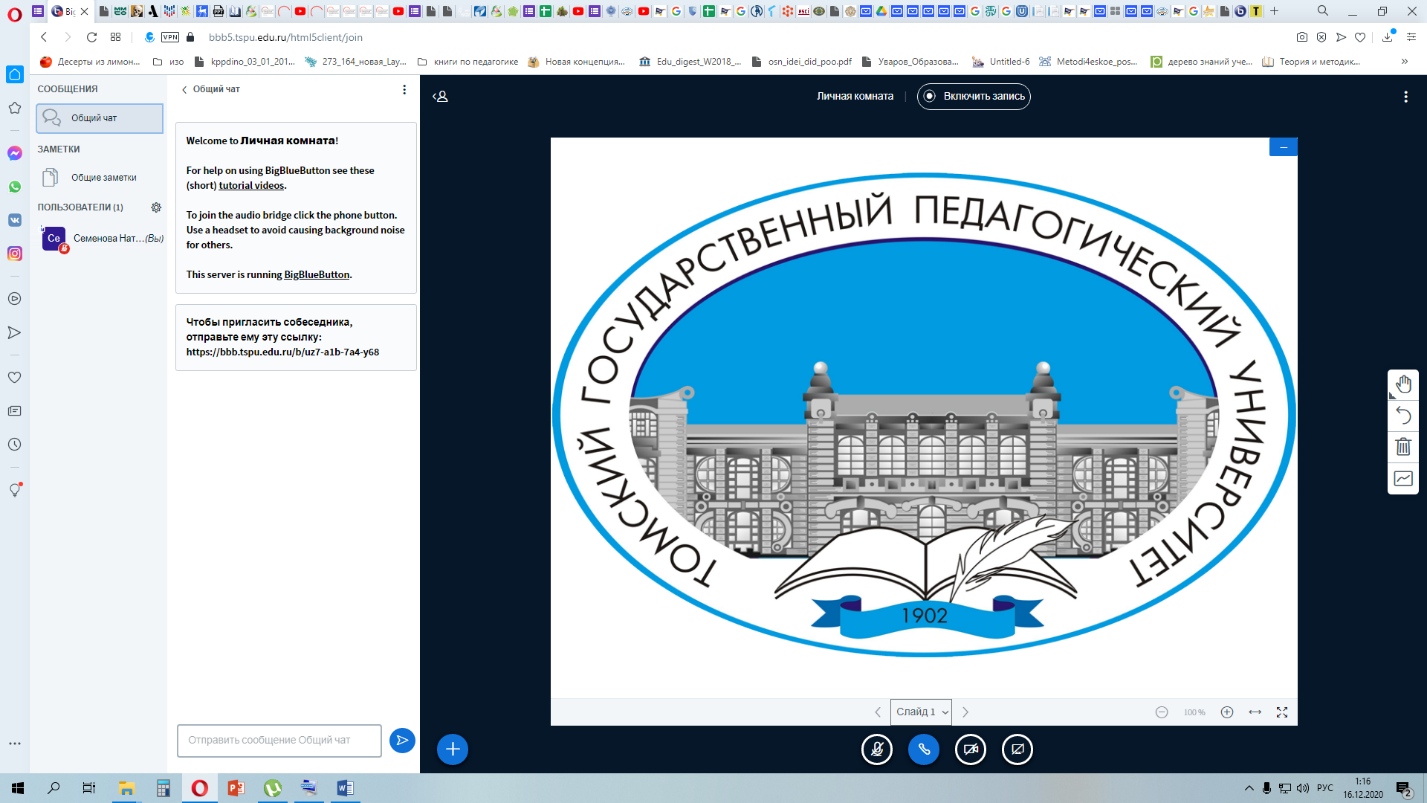 Как загрузить презентацию?Для быстрой и эффективной работы с презентацией ее необходимо сохранить в формате PDFЗатем два варианта:А) в среду высылаете презентацию на  эл.почту председателю секции, предварительно назвав файл своей фамилией ( всеми фамилиями, как в программе). Руководитель секции будет загружать презентации перед выступлением.1 секция natalsem@rambler.ru2 секция kuznets.tatjana2014@yandex.ruБ) очень легко загрузить презентацию самостоятельно. Перед вашим докладом руководитель секции передаст вам права пользователя, 1.в нижнем левом углу появиться крестик 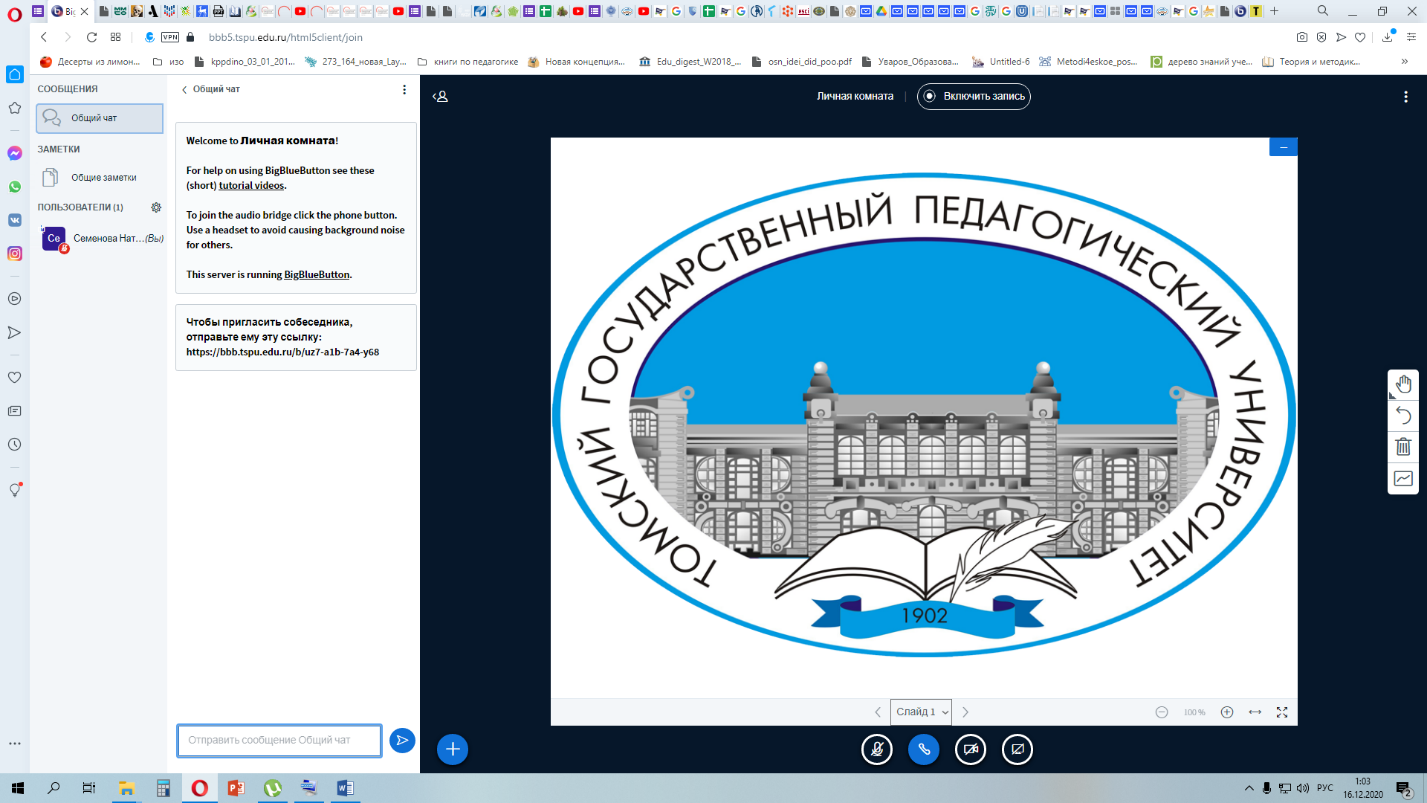 2.Нажимаем, в появившемся окошке выбираем «загрузить презентация» 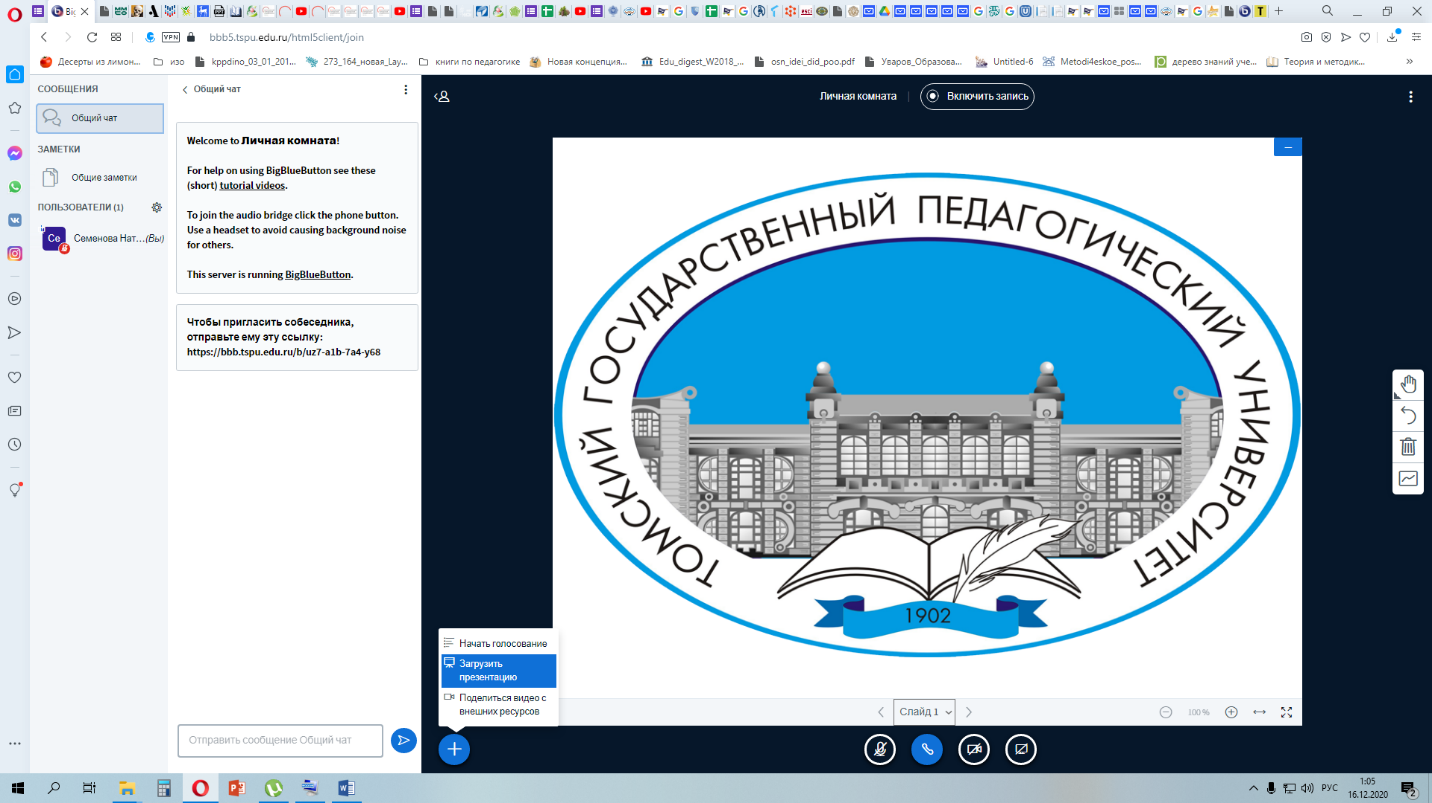 3. Выбираем на своем компьютере нужную презентацию , затем кнопку ПОДТВЕРДИТЬ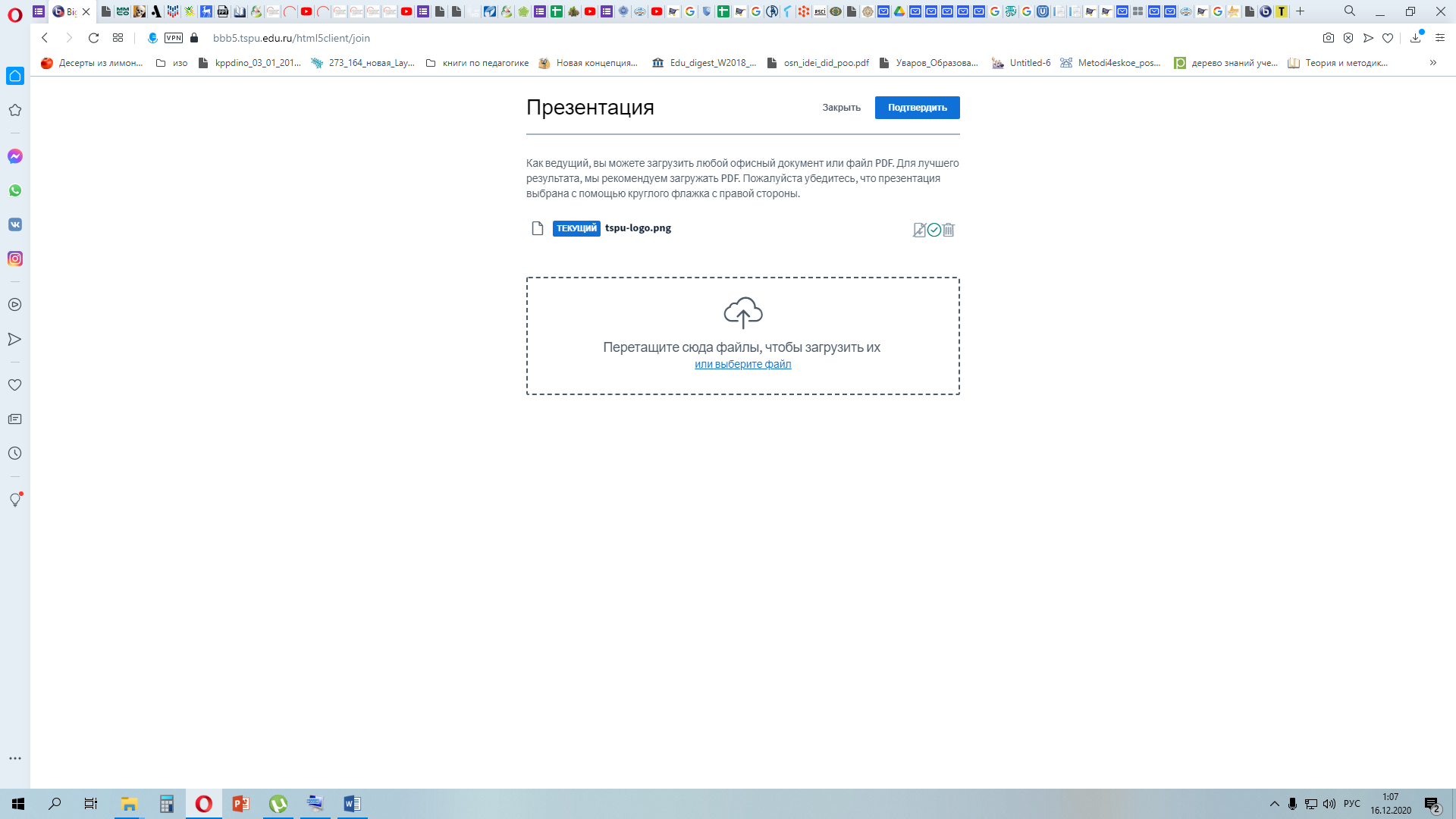 Загрузка будет быстрой, только если презентация в PDFЛистаем стрелками ниже экранаКак продемонстрировать видео?- запустить на своем копьютере, поставить на паузу- в нижней части страницы выбрать значок ЭКРАН – это демонстрация экрана, при его появлении нужно запустить видео, для выхода- нажать снова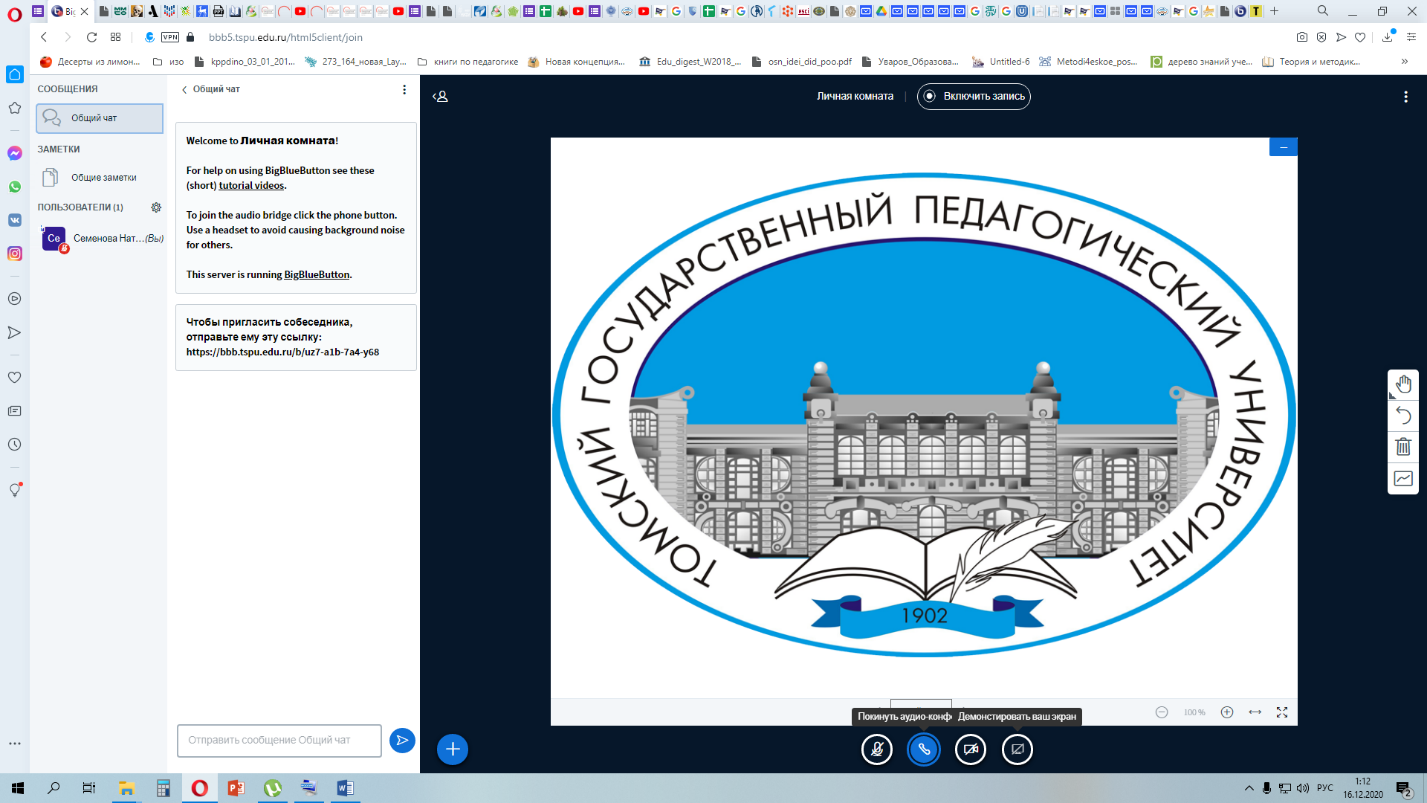 Как продемонстрировать сайт?Через знак + выбираем «поделиться видео с внешнего ресурса»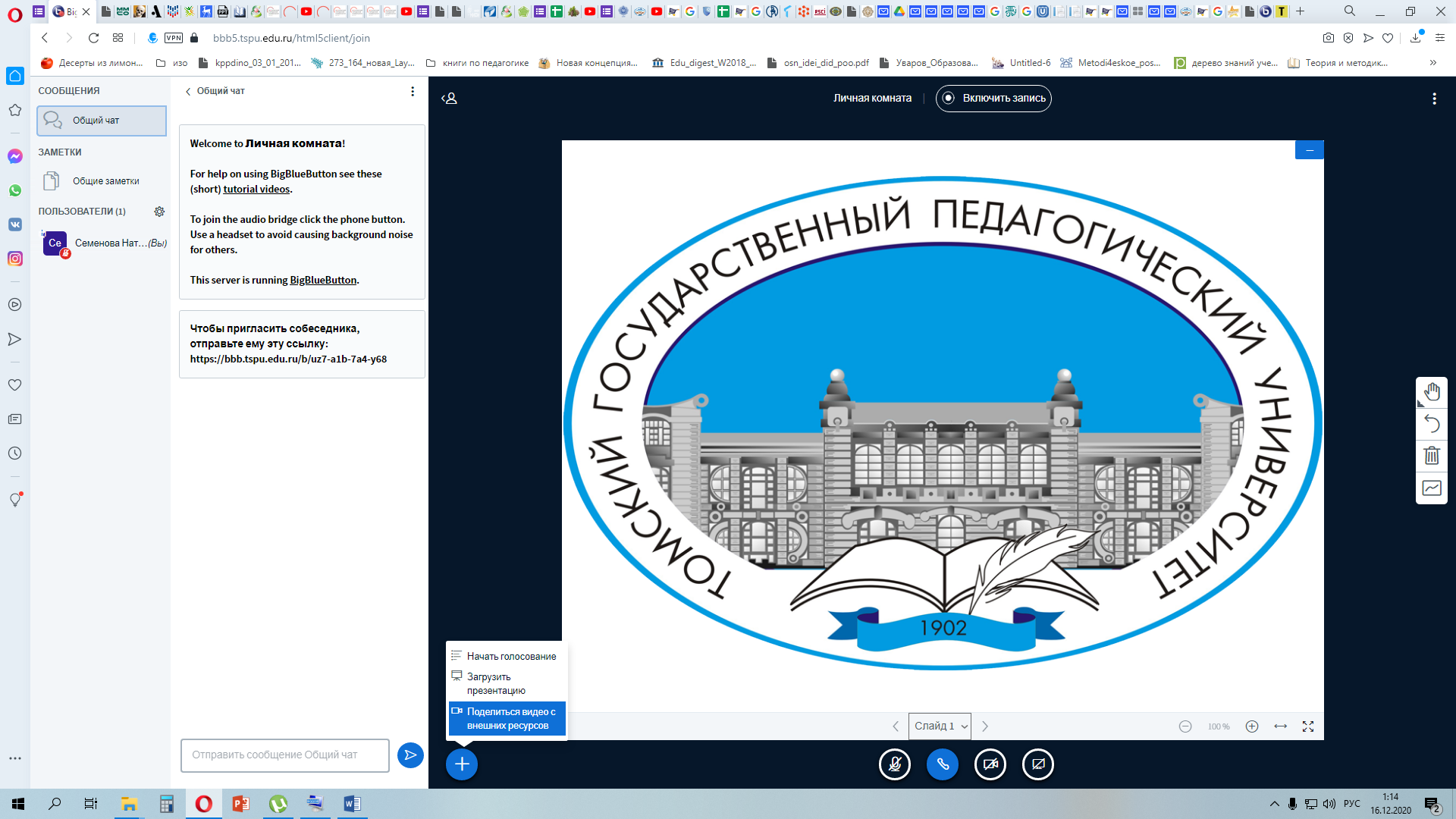 